Број: 07-15-О/5Дана: 28.01.2015.ПРЕДМЕТ: ИЗМЕНА КОНКУРСНЕ ДОКУМЕНТАЦИЈЕ БРОЈ 07-15-О - Набавка нестерилних раствора Aethanolum dil. 70% 1l, Etanol apsolutni pa 1l, Aethanolum concentratum farmaceutski pakovanje po 1l (pakovanje u PET ambalaži) i 10l (pakovanje u polietilen ambalaži) za spoljašnju upotrebu за потребе Клиничког центра ВојводинеУ конкурсној документацији на страници 9/32, додатни услови за учешће у поступку јавне набавке из члана 76. Закона, тачка 6., брише се реченица:  Потенцијални понуђачи којима још није завршен Извештај о бонитету за 2014. годину, морају доставити фотокопије биланса стања и биланса успеха за ту годину.Измењена конкурсна документација је објављена на Порталу ЈН и сајту КЦВ-а.Комисија за јавну набавку 07-15-ОКЛИНИЧКИ ЦЕНТАР ВОЈВОДИНЕKLINIČKI CENTAR VOJVODINE21000 Нови Сад, Хајдук Вељкова 1, Војводина, Србија21000 Novi Sad, Hajduk Veljkova 1, Vojvodina, Srbijaтеl: +381 21/484 3 484www.kcv.rs, e-mail: tender@kcv.rs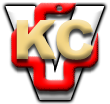 